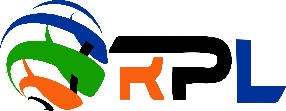 For Immediate ReleaseAugust 8, 2023Regency Petroleum Limited Q2 2023 Earnings Call Regency Petroleum Limited’s Earnings Call will be hosted by Learn Grow Invest Limited on YouTube at https://www.youtube.com/watch?v=0kTg86VZR9A on Tuesday, August 8, 2023, at 9:00 am EST to discuss its financial results for the period ending June 30, 2023. The results were published on Monday, July 31, 2023 on the website of the Jamaica Stock Exchange (JSE). The call will be hosted by Chief Executive Officer, Andrew Williams and moderated by Chief Operating Officer of Learn Grow Invest Limited, Renate McDonald. The stream will focus on the discussion of RPL’s Q2 2023 quarterly results along with a Question-and-Answer section with the investment community and media. Questions will be accepted via live comments. A copy of the call will remain available as a part of the Investor Relations YouTube channel of Learn Grow Invest. Slides and the meeting transcript will also be available to shareholders upon request.About Regency Petroleum Limited RPL is a Petroleum Marketing Company that distributes Petroleum Products across the island of Jamaica. We currently distribute Propane Gas to Bulk Customers such as Hotels, Restaurants, Bakeries, and other industries of business that may require the use of this Gas. Butane is the other Gas used in Packed cylinders (household uses). Regency also supplies Automotive Diesel, Ultra Low Sulphur Diesel, 90 Octane Fuel, and 87 Octane Fuel. The LPG-packed cylinders are networked via various dealers in each parish to allow easy access to our products. Regency Petroleum Limited (RPL), has entered the domestic cooking-gas market, which brings the number of players to five.##END##